姓名  汤子儀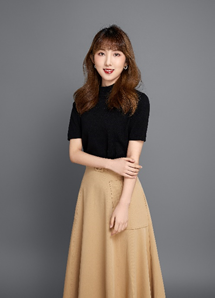 律所 陕西博硕律师事务所职务 专职律师擅长领域：劳动与社会保障；诉讼与仲裁；银行与金融等职业资格：中国执业律师工作语言：中文电    话：17791725818邮    箱：814815400@qq.com执业证号：16101202211442452人物简介姓名，汤子儀，毕业于西北政法大学。现为西安人民大厦有限公司索菲特酒店、西安人民大厦有限公司、西安航天基地丝路慧谷控股集团有限公司、西安经发保洁有限公司、西安浐灞生态区管理委员会劳动监察大队等多家企业提供法律顾问服务。基本信息教育背景西北政法大学工作经历陕西博硕律师事务所获奖荣誉暂无社会职务暂无代表业绩部分服务客户西安人民大厦有限公司西安航天基地丝路慧谷控股集团有限公司西安浐灞生态区管理委员会劳动监察大队典型诉讼案例雷某与空军某某大学第一附属医院劳动争议纠纷案郑某与陕西某商贸有限公司、姚某、王某民间借贷纠纷案